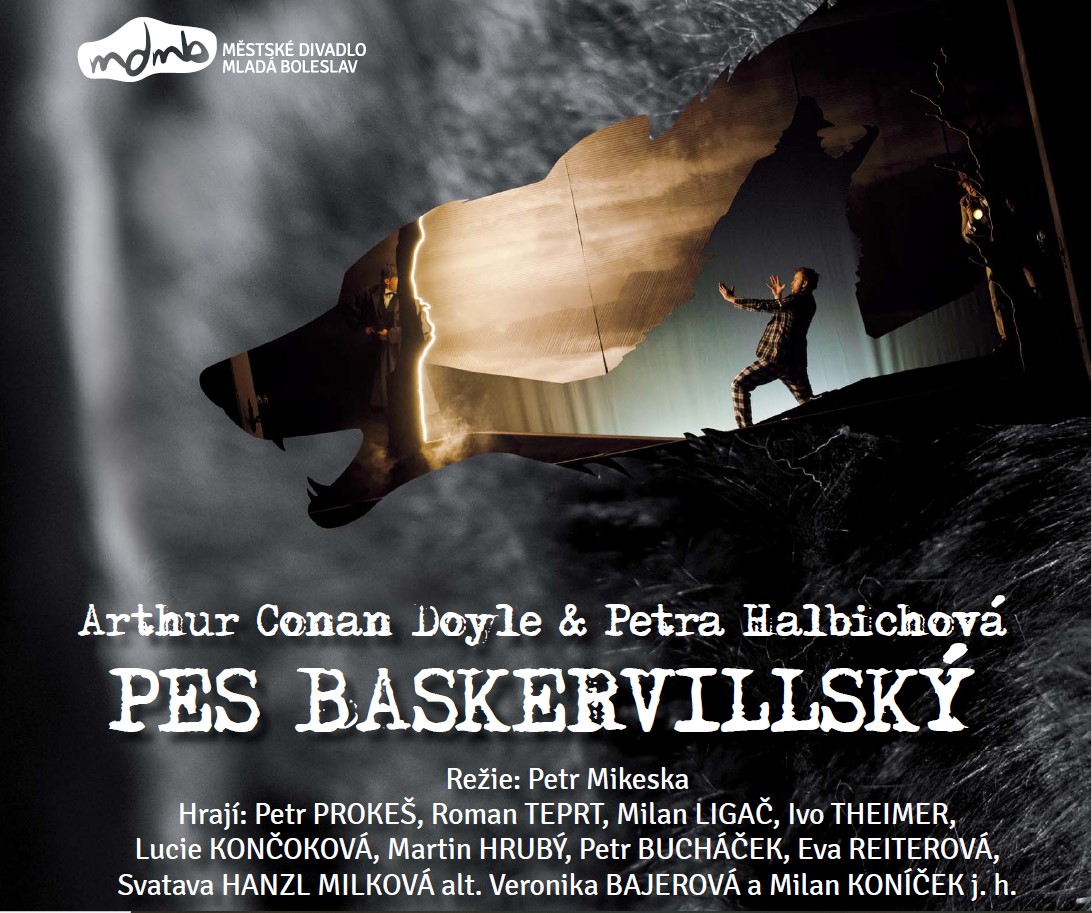 SOŠ a SOU Horky nad Jizerou a Městské divadlo Mladá Boleslav Vás zvou v rámci zahájení divadelní sezóny a školního roku na divadelní představeníve středu 1. 9. 2021 od 19.00 hod.na nádvoří zámku v Horkách nad JizerouVstupenky 250,- Kč v předprodeji:- na sekretariátu SOŠ a SOU Horky nad Jizerou- na OÚ Horky nad Jizerou, OÚ Brodce, v Informačním centru Benátky nad Jizerou a v předprodeji    divadla nebo na místě 280,- Kč               V případě deště se představení nekoná, vstupné se vrací.